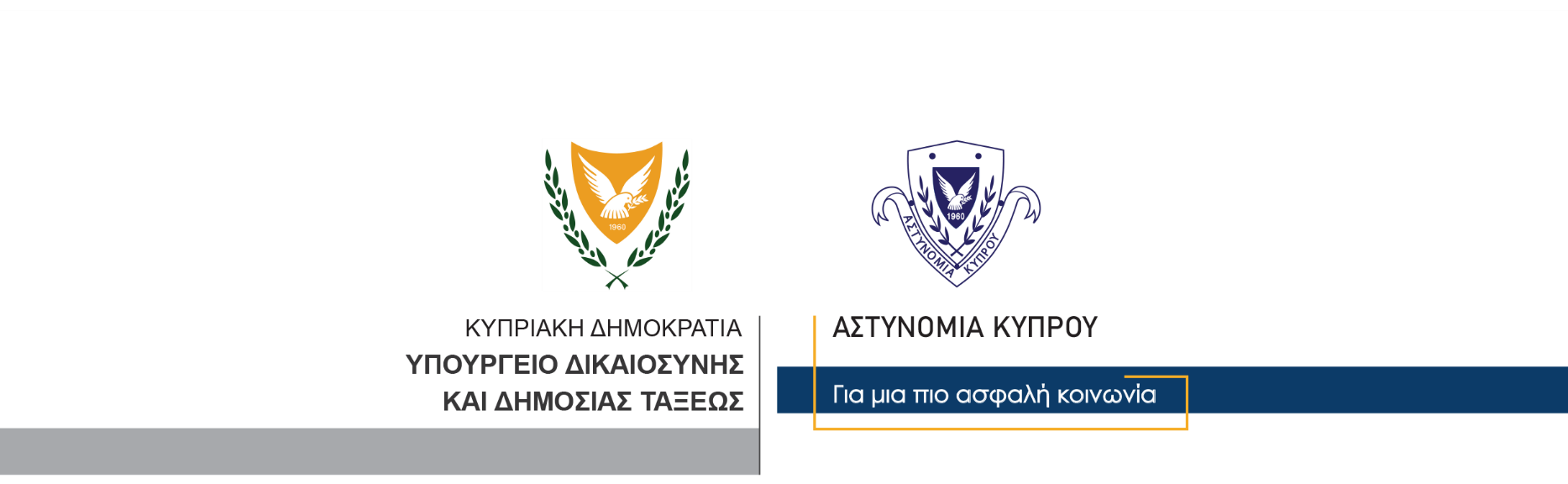 17 Αυγούστου, 2021                                                               Δελτίο Τύπου 2Ποινική καταδίκηΤο Επαρχιακό Δικαστήριο Πάφου, σε σημερινή του συνεδρία, καταδίκασε διαχειριστή υποστατικού σε χρηματικό πρόστιμου ύψους 9,700 ευρώ, αφού τον βρήκε ένοχο, σε σχέση με τα αδικήματα της λειτουργίας  κέντρου αναψυχής χωρίς άδεια, έκθεσης και προσφοράς προς πώληση οινοπνευματωδών ποτών χωρίς άδεια, παραβάσεις του διατάγματος για τον Περί Λοιμοκαθάρσεως Νόμο κ.ά.Κλάδος ΕπικοινωνίαςΥποδιεύθυνση Επικοινωνίας Δημοσίων Σχέσεων & Κοινωνικής Ευθύνης